Свистячі звуки. Звук [с]Звук  С – артикуляція  звука  С:-      губи  розтягнуті  в  посмішці-      зуби – «парканчик»  зі  щілинкою-      кінчик  язика  за  нижніми  зубами-      повітряний  потік  холодний, вузький,  спрямований  вниз,  довгий.Підготовчі вправиІ. Для язика1. «Млинець». Щоб язик став широким, треба поплескати його губами (5 разів), вимовляючи: «пя-пя-пя» (покарати «неслухняний язик»), зубами «тя-тя-тя»,  а потім потримати широкий язик у стані спокою, відкривши рот (на рахунок до 10).2. «Лопатка» – широкий розслаблений язик покласти на нижню губу (на рахунок до 10).3. «Трубочка» – висунути широкий язик, його край загнути догори, утримувати язик (на рахунок до 10).4. Почергово ховати широкий язик за нижні чи верхні зуби.ІІ. Для губ.«Покажемо свої зубки» (до 10 разів).Чергування: «Посмішка» – «Чашечка» (губами).Змикання і розмикання губ.Усміхнутися, трішки відкрити рот, покласти широкий кінчик язика на нижню губу і здувати ватку зі столу, наче довго вимовляючи звук [ф].Завдання 1.                1.   Автоматизація  в  складі  СА:                 са-са, са-са, са-са,                 са-са-са, са-са-са, са-са-са,                са-са, са-са-са, са-са, са-са-са.                2.  Введення  складу  СА  в  слова:                 са-са-са – сад-сад-сад                 са-са-са – сани-сани-сани                 са-са-са – сало-сало-сало               3.  Введення  складу  СА в речення:                У  Сані  сад.  Саня  іде  в  сад.  Саня  садила  салат.Завдання  2.Відтворення  складових  рядів,  ряду  слів:          са-со-су-си               сом-сум-сам-син          со-су-си-са               сад-сир-суп-суд          су-са-си-со                         2. Автоматизація  в  складах  та  словах:          са-са-са – сад, сало,  салат,  салют,  сани          со-со-со – сом,  сосна,  сорока,  солома,  соловей          су-су-су – суд,  сум,  сумка,  судно,  суша         си-си-си – син, сир, сивий, синій, силач, сигнал3. Автоматизація у  реченнях:         У  Сані  сом. У  сома  вуса. 4. Скоромовка:          В  ямі  не  спиться  вусатому  сому.          Сому  вусатому  сумно  самому.Завдання 3. Звук  С - автоматизація  у  відкритих  складах  та  в  середині  слів:        са-са-са – коса,  роса,  краса,  досада        со-со-со – кусок,   сосна,  висота         су-су-су – посуд,  ласун,  косуля         си-си-си – коси,  посилка, гуси        2. Виразно  промовити  речення:          са-са-са – у  Соні коса          су-су-су – заплели  косу          си-си-си – ось  стрічка  для  коси          3. Ігри  на  розвиток  пам’яті  та  уваги:  «Що  зайве?»          снігур – синиця – собака – соловей          виделка – ложка – стіл – чашка          стіл – ліжко – тарілка – шафа 4. Гра  «Порахуй  до  5»:          Одна  сова,  дві  сови…5. Розвиток  дрібної моторики –обвести  за трафаретом та  заштрихувати  геометричні  фігури.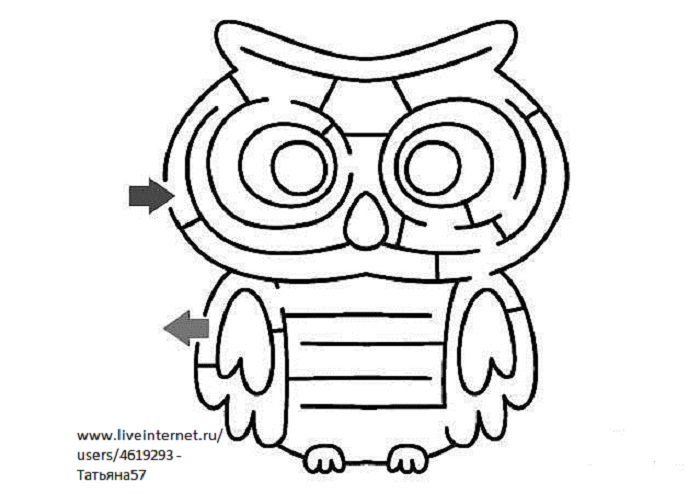 